Read With Me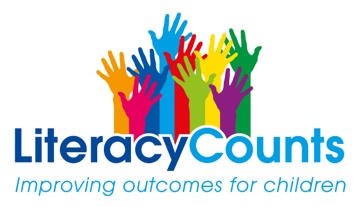 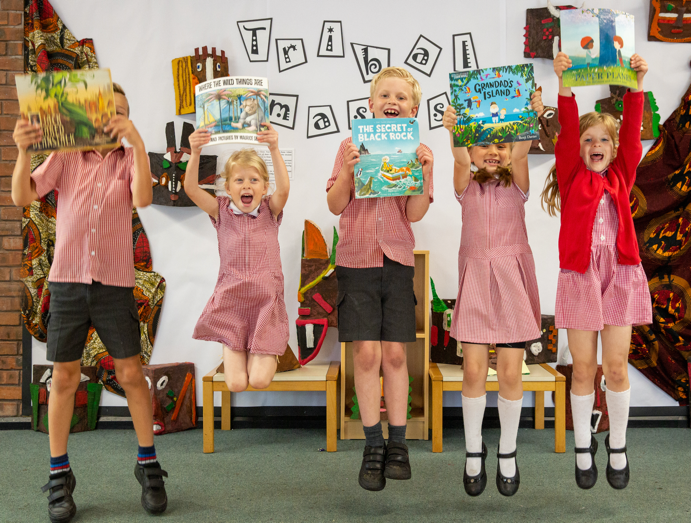 